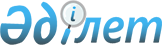 "2017-2019 жылдарға арналған облыстық бюджет туралы" Қызылорда облыстық мәслихатының 2016 жылғы 12 желтоқсандағы № 71 шешіміне өзгерістер енгізу туралы
					
			Мерзімі біткен
			
			
		
					Қызылорда облыстық мәслихатының 2017 жылғы 12 желтоқсандағы № 156 шешімі. Қызылорда облысының Әділет департаментінде 2017 жылғы 13 желтоқсанда № 6073 болып тіркелді. Қолданылу мерзімінің аяқталуына байланысты тоқтатылды
      "Қазақстан Республикасының Бюджет кодексі" Қазақстан Республикасының 2008 жылғы 4 желтоқсандағы № 95-IV кодексінің 106-бабының 4-тармағына, "Қазақстан Республикасындағы жергілікті мемлекеттік басқару және өзін-өзі басқару туралы" Қазақстан Республикасының 2001 жылғы 23 қаңтардағы № 148 Заңының 6-бабының 1-тармағының 1) тармақшасына сәйкес Қызылорда облыстық мәслихаты ШЕШІМ ҚАБЫЛДАДЫ:
      1. "2017-2019 жылдарға арналған облыстық бюджет туралы" Қызылорда облыстық мәслихатының 2016 жылғы 12 желтоқсандағы № 71 шешіміне (нормативтік құқықтық актілерді мемлекеттік тіркеу Тізілімінде 5672 нөмірімен тіркелген, 2016 жылғы 24 желтоқсанда "Сыр бойы" және "Кызылординские вести" газеттерінде, 2016 жылғы 26 желтоқсанда "Әділет" ақпараттық-құқықтық жүйесінде жарияланған) мынадай өзгерістер енгізілсін: 
      1-тармақ жаңа редакцияда жазылсын: 
      "1. 2017-2019 жылдарға арналған облыстық бюджет тиісінше 1, 2 және 3-қосымшаларға сәйкес, оның ішінде 2017 жылға мынадай көлемдерде бекітілсін: 
      1) кірістер – 177 442 739,9 мың теңге, оның ішінде:
      салықтық түсімдер – 9 217 233,0 мың теңге;
      салықтық емес түсімдер – 4 164 956,2 мың теңге; 
      негізгі капиталды сатудан түсетін түсімдер – 7 711,8 мың теңге;
      трансферттер түсімі – 164 052 838,9 мың теңге;
      2) шығындар – 176 015 919,8 мың теңге;
      3) таза бюджеттік кредиттеу – 6 566 266,2 мың теңге;
      бюджеттік кредиттер – 11 258 356,5 мың теңге;
      бюджеттік кредиттерді өтеу – 4 692 090,3 мың теңге;
      4) қаржы активтерімен операциялар бойынша сальдо – 864 130,0 мың теңге;
      қаржы активтерін сатып алу – 864 130,0 мың теңге;
      мемлекеттің қаржы активтерін сатудан түсетін түсімдер – 0;
      5) бюджет тапшылығы (профициті) – -6 003 576,1 мың теңге;
      6) бюджет тапшылығын қаржыландыру (профицитін пайдалану) – 6 003 576,1 мың теңге.";
      аталған шешімнің 1-қосымшасы осы шешімнің қосымшасына сәйкес жаңа редакцияда жазылсын. 
      2. Осы шешім 2017 жылғы 1 қаңтардан бастап қолданысқа енгізіледі және ресми жариялауға жатады. 2017 жылға арналған облыстық бюджет
					© 2012. Қазақстан Республикасы Әділет министрлігінің «Қазақстан Республикасының Заңнама және құқықтық ақпарат институты» ШЖҚ РМК
				
      Қызылорда облыстық мәслихатының
17-сессиясының төрағасы

М. Өтеев

      Қызылорда облыстық
мәслихатының хатшысы

Н. Байқадамов
Қызылорда облыстық мәслихатының 2017 жылғы "12" желтоқсандағы 17-сессиясының № 156 шешіміне қосымшаҚызылорда облыстық мәслихатының 2016 жылғы "12" желтоқсандағы 10-сессиясының № 71 шешіміне 1-қосымша
Санаты 
Санаты 
Санаты 
Санаты 
Сомасы, 

мың теңге
Сыныбы 
Сыныбы 
Сыныбы 
Сомасы, 

мың теңге
Iшкi сыныбы 
Iшкi сыныбы 
Сомасы, 

мың теңге
Атауы 
Сомасы, 

мың теңге
1. Кірістер
177 442 739,9
1
Салықтық түсімдер
9 217 233,0
01
Табыс салығы
4 994 751,0
2
Жеке табыс салығы
4 994 751,0
03
Әлеуметтiк салық
4 205 517,0
1
Әлеуметтік салық
4 205 517,0
05
Тауарларға, жұмыстарға және қызметтерге салынатын ішкі салықтар
16 965,0
3
Табиғи және басқа да ресурстарды пайдаланғаны үшiн түсетiн түсiмдер
16 965,0
2
Салықтық емес түсiмдер
4 164 956,2
01
Мемлекеттік меншіктен түсетін кірістер
243 030,0
1
Мемлекеттік кәсіпорындардың таза кірісі бөлігінің түсімдері
7 134,0
5
Мемлекет меншігіндегі мүлікті жалға беруден түсетін кірістер
42 735,0
6
Бюджет қаражатын банк шоттарына орналастырғаны үшін сыйақылар
9 285,0
7
Мемлекеттік бюджеттен берілген кредиттер бойынша сыйақылар
183 876,0
02
Мемлекеттік бюджеттен қаржыландырылатын мемлекеттік мекемелердің тауарларды (жұмыстарды, қызметтерді) өткізуінен түсетін түсімдер
130,0
1
Мемлекеттік бюджеттен қаржыландырылатын мемлекеттік мекемелердің тауарларды (жұмыстарды, қызметтерді) өткізуінен түсетін түсімдер
130,0
04
Мемлекеттік бюджеттен қаржыландырылатын, сондай-ақ Қазақстан Республикасы Ұлттық Банкінің бюджетінен (шығыстар сметасынан) қамтылатын және қаржыландырылатын мемлекеттік мекемелер салатын айыппұлдар, өсімпұлдар, санкциялар, өндіріп алулар
797 352,0
1
Мұнай секторы ұйымдарынан түсетін түсімдерді қоспағанда, мемлекеттік бюджеттен қаржыландырылатын, сондай-ақ Қазақстан Республикасы Ұлттық Банкінің бюджетінен (шығыстар сметасынан) қамтылатын және қаржыландырылатын мемлекеттік мекемелер салатын айыппұлдар, өсімпұлдар, санкциялар, өндіріп алулар
797 352,0
06
Басқа да салықтық емес түсiмдер
3 124 444,2
1
Басқа да салықтық емес түсiмдер
3 124 444,2
3
Негізгі капиталды сатудан түсетін түсімдер
7 711,8
01
Мемлекеттік мекемелерге бекітілген мемлекеттік мүлікті сату
7 711,8
1
Мемлекеттік мекемелерге бекітілген мемлекеттік мүлікті сату
7 711,8
4
Трансферттердің түсімдері
164 052 838,9
01
Төмен тұрған мемлекеттiк басқару органдарынан трансферттер
867 348,9
2
Аудандық (қалалық) бюджеттерден трансферттер
867 348,9
02
Мемлекеттiк басқарудың жоғары тұрған органдарынан түсетiн трансферттер
163 185 490,0
1
Республикалық бюджеттен түсетiн трансферттер
163 185 490,0
Функционалдық топ
Функционалдық топ
Функционалдық топ
Функционалдық топ
Бюджеттік бағдарламалардың әкімшісі
Бюджеттік бағдарламалардың әкімшісі
Бюджеттік бағдарламалардың әкімшісі
Бағдарлама
Бағдарлама
Атауы
2. Шығындар 
176 015 919,8
01
Жалпы сипаттағы мемлекеттiк қызметтер 
4 112 247,4
110
Облыс мәслихатының аппараты
57 433,8
001
Облыс мәслихатының қызметін қамтамасыз ету жөніндегі қызметтер
57 433,8
120
Облыс әкімінің аппараты
2 025 686,0
001
Облыс әкімінің қызметін қамтамасыз ету жөніндегі қызметтер 
1 746 883,9
004
Мемлекеттік органның күрделі шығыстары
109 741,7
007
Ведомстволық бағыныстағы мемлекеттік мекемелерінің және ұйымдарының күрделі шығыстары
18 227,0
009
Аудандық маңызы бар қалалардың, ауылдардың, кенттердің, ауылдық округтердің әкімдерін сайлауды қамтамасыз ету және өткізу
35 178,4
013
Облыс Қазақстан халқы Ассамблеясының қызметін қамтамасыз ету
115 655,0
257
Облыстың қаржы басқармасы
1 084 186,5
001
Жергілікті бюджетті атқару және коммуналдық меншікті басқару саласындағы мемлекеттік саясатты іске асыру жөніндегі қызметтер
104 301,5
009
Жекешелендіру, коммуналдық меншікті басқару, жекешелендіруден кейінгі қызмет және осыған байланысты дауларды реттеу
733,0
013
Мемлекеттік органның күрделі шығыстары
800,0
113
Жергілікті бюджеттерден берілетін ағымдағы нысалы трансферттер 
978 352,0
258
Облыстың экономика және бюджеттік жоспарлау басқармасы
198 401,7
001
Экономикалық саясатты, мемлекеттік жоспарлау жүйесін қалыптастыру мен дамыту саласындағы мемлекеттік саясатты іске асыру жөніндегі қызметтер
149 756,7
061
Бюджеттік инвестициялар және мемлекеттік-жекешелік әріптестік, оның ішінде концессия мәселелері жөніндегі құжаттаманы сараптау және бағалау
48 645,0
263
Облыстың ішкі саясат басқармасы
134 725,0
078
Өңірде діни ахуалды зерделеу және талдау
134 725,0
282
Облыстың тексеру комиссиясы
183 455,5
001
Облыстың тексеру комиссиясының қызметін қамтамасыз ету жөніндегі қызметтер 
183 455,5
288
Облыстың құрылыс, сәулет және қала құрылысы басқармасы
177 068,0
061
Мемлекеттік органдардың объектілерін дамыту
177 068,0
289
Облыстың кәсіпкерлік және туризм басқармасы
141 268,9
001
Жергілікті деңгейде кәсіпкерлік пен туризмді дамыту саласындағы мемлекеттік саясатты іске асыру жөніндегі қызметтер
141 268,9
718
Облыстың мемлекеттік сатып алу басқармасы
51 439,0
001
Жергілікті деңгейде мемлекеттік сатып алуды басқару саласындағы мемлекеттік саясатты іске асыру жөніндегі қызметтер 
51 439,0
730
Қазақстан Республикасы Президентінің "Байқоныр" кешеніндегі арнаулы өкілінің қызметін қамтамасыз ету басқармасы
58 583,0
001
Қазақстан Республикасы Президентінің "Байқоныр" кешеніндегі арнаулы өкілінің қызметін қамтамасыз ету жөніндегі қызметтер
58 583,0
02
Қорғаныс
1 563 820,6
287
Облыстық бюджеттен қаржыландырылатын табиғи және техногендік сипаттағы төтенше жағдайлар, азаматтық қорғаныс саласындағы уәкілетті органдардың аумақтық органы
146 538,9
002
Аумақтық органның және ведомстволық бағынысты мемлекеттік мекемелерінің күрделі шығыстары
146 538,9
288
Облыстың құрылыс, сәулет және қала құрылысы басқармасы
22 410,9
010
Жұмылдыру дайындығы және төтенше жағдайлар объектілерін дамыту
22 410,9
296
Облыстың жұмылдыру дайындығы басқармасы
1 394 870,8
001
Жергілікті деңгейде жұмылдыру дайындығы саласындағы мемлекеттік саясатты іске асыру жөніндегі қызметтер
66 692,5
003
Жалпыға бірдей әскери міндетті атқару шеңберіндегі іс-шаралар
26 931,0
005
Облыстық ауқымдағы жұмылдыру дайындығы және жұмылдыру
80 445,1
007
Аумақтық қорғанысты дайындау және облыстық ауқымдағы аумақтық қорғанысы
121 193,5
014
Облыстық ауқымдағы төтенше жағдайлардың алдын алу және жою
1 084 773,5
032
Ведомстволық бағыныстағы мемлекеттік мекемелерінің және ұйымдарының күрделі шығыстары
14 835,2
03
Қоғамдық тәртіп, қауіпсіздік, құқықтық, сот, қылмыстық-атқару қызметі
7 504 243,8
252
Облыстық бюджеттен қаржыландырылатын атқарушы ішкі істер органы
6 479 522,7
001
Облыс аумағында қоғамдық тәртіптті және қауіпсіздікті сақтауды қамтамасыз ету саласындағы мемлекеттік саясатты іске асыру жөніндегі қызметтер 
4 544 727,5
003
Қоғамдық тәртіпті қорғауға қатысатын азаматтарды көтермелеу 
2 620,0
006
Мемлекеттік органның күрделі шығыстары
1 783 769,0
013
Белгілі тұратын жері және құжаттары жоқ адамдарды орналастыру қызметтері
43 092,5
014
Әкімшілік тәртіппен тұткындалған адамдарды ұстауды ұйымдастыру
43 325,5
015
Қызметтік жануарларды ұстауды ұйымдастыру
4 295,2
024
Дағдарыстық жағдай қаупі төнген және туындаған кезде іс-қимылдар бойынша оқу-жаттығу жүргізу
880,0
025
Халықаралық маңызы бар іс-шараларды өткізу уақытында қоғамдық тәртіпті сақтауды қамтамасыз ету
56 813,0
288
Облыстың құрылыс, сәулет және қала құрылысы басқармасы
1 024 721,1
053
Қоғамдық тәртіп және қауіпсіздік объектілерін салу
1 024 721,1
04
Бiлiм беру
22 459 981,8
253
Облыстың денсаулық сақтау басқармасы
488 949,0
003
Кадрлардың біліктілігін арттыру және оларды қайта даярлау
74 935,0
043
Техникалық және кәсіптік, орта білімнен кейінгі білім беру ұйымдарында мамандар даярлау
414 014,0
261
Облыстың білім басқармасы
10 569 207,8
001
Жергілікті деңгейде білім беру саласындағы мемлекеттік саясатты іске асыру жөніндегі қызметтер
223 385,3
003
Арнайы білім беретін оқу бағдарламалары бойынша жалпы білім беру
972 499,1
004
Облыстық мемлекеттік білім беру мекемелерінде білім беру жүйесін ақпараттандыру
10 485,5
005
Облыстық мемлекеттік білім беру мекемелер үшін оқулықтар мен оқу-әдiстемелiк кешендерді сатып алу және жеткізу
16 565,0
006
Мамандандырылған білім беру ұйымдарында дарынды балаларға жалпы білім беру
737 576,8
007
Облыстық ауқымда мектеп олимпиадаларын, мектептен тыс іс-шараларды және конкурстар өткізу
146 745,0
012
Дамуында проблемалары бар балалар мен жасөспірімдердің оңалту және әлеуметтік бейімдеу
264 749,7
019
Облыстық мемлекеттік білім беру мекемелеріне жұмыстағы жоғары көрсеткіштері үшін гранттар беру
17 091,0
024
Техникалық және кәсіптік білім беру ұйымдарында мамандар даярлау
3 363 585,5
025
Орта білімнен кейінгі білім беру ұйымдарында мамандар даярлау
2 774 607,8
029
Әдістемелік жұмыс
83 841,0
052
Нәтижелі жұмыспен қамтуды және жаппай кәсіпкерлікті дамыту бағдарламасы шеңберінде кадрлардың біліктілігін арттыру, даярлау және қайта даярлау
408 323,0
056
Аудандардың (облыстық маңызы бар қалалардың) бюджеттеріне тілдік курстар өтілінен өткен мұғалімдерге үстемақы төлеу үшін және оқу кезеңінде негізгі қызметкерді алмастырғаны үшін мұғалімдерге үстемақы төлеу үшін берілетін ағымдағы нысаналы трансферттер
87 114,0
067
Ведомстволық бағыныстағы мемлекеттік мекемелерінің және ұйымдарының күрделі шығыстары
320 542,4
113
Жергілікті бюджеттерден берілетін ағымдағы нысаналы трансферттер 
1 142 096,7
285
Облыстың дене шынықтыру және спорт басқармасы
2 576 849,5
006
Балалар мен жасөспірімдерге спорт бойынша қосымша білім беру
2 268 388,0
007
Мамандандырылған бiлiм беру ұйымдарында спорттағы дарынды балаларға жалпы бiлiм беру
308 461,5
288
Облыстың құрылыс, сәулет және қала құрылысы басқармасы
8 824 975,5
008
Аудандардың (облыстық маңызы бар қалалардың) бюджеттеріне бастауыш, негізгі орта және жалпы орта білім беру объектілерін салуға және реконструкциялауға берілетін нысаналы даму трансферттерi
38 675,3
011
Мектепке дейiнгi тәрбие және оқыту объектілерін салу және реконструкциялау
1 171 862,3
012
Бастауыш, негізгі орта және жалпы орта білім беру объектілерін салу және реконструкциялау
7 514 437,9
069
Қосымша білім беру объектілерін салу және реконструкциялау
100 000,0
05
Денсаулық сақтау
24 592 227,0
253
Облыстың денсаулық сақтау басқармасы
18 990 918,0
001
Жергілікті деңгейде денсаулық сақтау саласындағы мемлекеттік саясатты іске асыру жөніндегі қызметтер
174 204,4
004
Республикалық бюджет қаражаты есебінен көрсетілетін медициналық көмекті қоспағанда, бастапқы медициналық-санитариялық көмек және медициналық ұйымдар мамандарының жіберуі бойынша денсаулық сақтау субъектілерінің стационарлық және стационарды алмастыратын медициналық көмек көрсетуі
39 168,0
005
Жергілікті денсаулық сақтау ұйымдары үшін қанды, оның құрамдауыштары мен препараттарын өндіру
468 824,0
006
Ана мен баланы қорғау жөніндегі көрсетілетін қызметтер
141 388,0
007
Салауатты өмір салтын насихаттау
174 022,0
008
Қазақстан Республикасында ЖИТС-тің алдын алу және оған қарсы күрес жөніндегі іс-шараларды іске асыру
271 425,0
009
Туберкулез, жұқпалы аурулар, психикалық, оның ішінде психикаға белсенді әсер ететін заттарды қолдануға байланысты күйзелістен және мінез-құлқының бұзылуынан зардап шегетін адамдарға медициналық көмек көрсету
6 014 123,0
011
Республикалық бюджет қаражаты есебінен көрсетілетін медициналық көмекті қоспағанда, жедел медициналық көмек көрсету және санитариялық авиация
2 408 559,0
013
Патологоанатомиялық ашып тексеруді жүргізу
69 232,0
014
Халықтың жекелеген санаттарын амбулаториялық деңгейде дәрілік заттармен және балаларға арналған және емдік тағамдардың арнаулы өнімдерімен қамтамасыз ету
1 812 296,0
016
Азаматтарды елді мекеннен тыс жерлерде емделу үшін тегін және жеңілдетілген жол жүрумен қамтамасыз ету
36 949,0
018
Денсаулық сақтау саласындағы ақпараттық талдамалық қызметтер
22 332,0
019
Туберкулезбен ауыратын науқастарды туберкулезге қарсы препараттармен қамтамасыз ету
341 863,0
020
Диабетпен ауыратын науқастарды диабетке қарсы препараттармен қамтамасыз ету
299 929,0
021
Онкогематологиялық аурулармен ауыратын науқастарды химиялық препараттармен қамтамасыз ету
149 441,0
022
Созылмалы бүйрек функциясының жетіспеушілігі бар, аутоиммунды, орфандық аурулармен ауыратын, иммунитеті жеткіліксіз науқастарды, сондай-ақ ағзаларды транспланттаудан кейінгі науқастарды дәрілік заттармен қамтамасыз ету 
553 833,0
026
Гемофилиямен ауыратын науқастарды қанды ұйыту факторларымен қамтамасыз ету
688 916,0
027
Халыққа иммундық профилактика жүргізу үшін вакциналарды және басқа медициналық иммундық биологиялық препараттарды орталықтандырылған сатып алу және сақтау
1 728 635,0
029
Облыстық арнайы медициналық жабдықтау базалары
31 322,0
033
Медициналық денсаулық сақтау ұйымдарының күрделі шығыстары
2 589 563,1
036
Жіті миокард инфаркті бар науқастарды тромболитикалық препараттармен қамтамасыз ету 
11 202,0
038
Тегін медициналық көмектің кепілдендірілген көлемі шеңберінде скринингтік зерттеулер жүргізу
182 884,0
039
Республикалық бюджет қаражаты есебінен көрсетілетін көмекті қоспағанда ауылдық денсаулық сақтау субъектілерінің амбулаториялық-емханалық қызметтерді және медициналық қызметтерді көрсетуі және Сall-орталықтардың қызмет көрсетуі
780 807,5
288
Облыстың құрылыс, сәулет және қала құрылысы басқармасы
5 601 309,0
038
Деңсаулық сақтау объектілерін салу және реконструкциялау
5 601 309,0
06
Әлеуметтiк көмек және әлеуметтiк қамсыздандыру
5 302 565,7
256
Облыстың жұмыспен қамтуды үйлестіру және әлеуметтік бағдарламалар басқармасы
5 017 203,3
001
Жергілікті деңгейде жұмыспен қамтуды қамтамасыз ету және халық үшін әлеуметтік бағдарламаларды іске асыру саласында мемлекеттік саясатты іске асыру жөніндегі қызметтер
110 879,5
002
Жалпы үлгідегі медициналық-әлеуметтік мекемелерде (ұйымдарда), арнаулы әлеуметтік қызметтер көрсету орталықтарында, әлеуметтік қызмет көрсету орталықтарында қарттар мен мүгедектерге арнаулы әлеуметтік қызметтер көрсету
289 828,6
003
Мүгедектерге әлеуметтік қолдау
296 098,7
013
Психоневрологиялық медициналық-әлеуметтік мекемелерде (ұйымдарда), арнаулы әлеуметтік қызметтер көрсету орталықтарында, әлеуметтік қызмет көрсету орталықтарында психоневрологиялық аурулармен ауыратын мүгедектер үшін арнаулы әлеуметтік қызметтер көрсету
770 633,1
014
Оңалту орталықтарында қарттарға, мүгедектерге, оның ішінде мүгедек балаларға арнаулы әлеуметтік қызметтер көрсету 
550 500,0
015
Балалар психоневрологиялық медициналық-әлеуметтік мекемелерінде (ұйымдарда), арнаулы әлеуметтік қызметтер көрсету орталықтарында, әлеуметтік қызмет көрсету орталықтарында психоневрологиялық патологиялары бар мүгедек балалар үшін арнаулы әлеуметтік қызметтер көрсету
368 839,8
018
Үкіметтік емес ұйымдарда мемлекеттік әлеуметтік тапсырысты орналастыру
185 730,4
019
Нәтижелі жұмыспен қамтуды және жаппай кәсіпкерлікті дамыту бағдарламасы шеңберінде, еңбек нарығын дамытуға бағытталған, ағымдағы іс-шараларды іске асыру
1 917,0
037
Аудандардың (облыстық маңызы бар қалалардың) бюджеттеріне нәтижелі жұмыспен қамтуды және жаппай кәсіпкерлікті дамыту бағдарламасы шеңберінде, еңбек нарығын дамытуға бағытталған, іс-шараларын іске асыруға берілетін ағымдағы нысаналы трансферттер
1 030 071,0
045
Аудандардың (облыстық маңызы бар қалалардың) бюджеттеріне Қазақстан Республикасында мүгедектердің құқықтарын қамтамасыз ету және өмір сүру сапасын жақсарту жөніндегі 2012 - 2018 жылдарға арналған іс-шаралар жоспарын іске асыруға берілетін ағымдағы нысаналы трансферттер
213 717,4
046
Қазақстан Республикасында мүгедектердің құқықтарын қамтамасыз ету және өмір сүру сапасын жақсарту жөніндегі 2012 - 2018 жылдарға арналған іс-шаралар жоспарын іске асыру
84 194,0
047
Аудандардың (облыстық маңызы бар қалалардың) бюджеттеріне "Өрлеу" жобасы бойынша келісілген қаржылай көмекті енгізуге берілетін ағымдағы нысаналы трансферттер 
144 538,0
053
Кохлеарлық импланттарға дәлдеп сөйлеу процессорларын ауыстыру және келтіру бойынша қызмет көрсету
56 348,0
067
Ведомстволық бағыныстағы мемлекеттік мекемелерінің және ұйымдарының күрделі шығыстары
59 028,3
113
Жергілікті бюджеттерден берілетін ағымдағы нысалы трансферттер 
854 879,5
261
Облыстың білім басқармасы
190 485,0
015
Жетiм балаларды, ата-анасының қамқорлығынсыз қалған балаларды әлеуметтік қамсыздандыру
141 413,0
037
Әлеуметтік сауықтандыру
49 072,0
263
Облыстың ішкі саясат басқармасы
25 032,0
077
Қазақстан Республикасында мүгедектердің құқықтарын қамтамасыз ету және өмір сүру сапасын жақсарту жөніндегі 2012 - 2018 жылдарға арналған іс-шаралар жоспарын іске асыру
25 032,0
268
Облыстың жолаушылар көлігі және автомобиль жолдары басқармасы
4 836,7
045
Аудандардың (облыстық маңызы бар қалалардың) бюджеттеріне Қазақстан Республикасында мүгедектердің құқықтарын қамтамасыз ету және өмір сүру сапасын жақсарту жөніндегі 2012 - 2018 жылдарға арналған іс-шаралар жоспарын іске асыруға берілетін ағымдағы нысаналы трансферттер
4 836,7
295
Облыстың еңбек саласындағы бақылау басқармасы
65 008,7
001
Жергілікті деңгейде еңбек қатынастарын реттеу саласында мемлекеттік саясатты іске асыру бойынша қызметтер
65 008,7
07
Тұрғын үй-коммуналдық шаруашылық
13 907 614,5
279
Облыстың энергетика және тұрғын үй-коммуналдық шаруашылық басқармасы
7 667 345,9
001
Жергілікті деңгейде энергетика және тұрғын үй-коммуналдық шаруашылық саласындағы мемлекеттік саясатты іске асыру жөніндегі қызметтер
98 282,5
010
Аудандардың (облыстық маңызы бар қалалардың) бюджеттеріне сумен жабдықтау және су бұру жүйелерін дамытуға берілетін нысаналы даму трансферттері
564 852,0
030
Аудандардың (облыстық маңызы бар қалалардың) бюджеттеріне елді мекендерді сумен жабдықтау және су бұру жүйелерін дамытуға берілетін нысаналы даму трансферттері 
1 176 228,9
032
Ауыз сумен жабдықтаудың баламасыз көздерi болып табылатын сумен жабдықтаудың аса маңызды топтық және жергілікті жүйелерiнен ауыз су беру жөніндегі қызметтердің құнын субсидиялау 
2 712 936,8
038
Коммуналдық шаруашылығын дамыту
1 068 848,7
047
Қазақстан Республикасының орнықты дамуына және өсуіне жәрдемдесу шеңберінде аудандардың (облыстық маңызы бар қалалардың) бюджеттеріне квазимемлекеттік сектор субъектілерінің жарғылық капиталын ұлғайтуға берілетін нысаналы даму трансферттері
60 600,0
113
Жергілікті бюджеттерден берілетін ағымдағы нысалы трансферттер 
1 498 070,3
114
Жергілікті бюджеттерден берілетін нысаналы даму трансферттері 
487 526,7
288
Облыстың құрылыс, сәулет және қала құрылысы басқармасы
6 240 268,6
014
Аудандардың (облыстық маңызы бар қалалардың) бюджеттеріне коммуналдық тұрғын үй қорының тұрғын үйлерін жобалауға және (немесе) салуға, реконструкциялауға берілетін нысаналы даму трансферттері
2 375 045,1
025
Аудандардың (облыстық маңызы бар қалалардың) бюджеттеріне қалалар мен елді мекендерді абаттандыруды дамытуға берілетін нысаналы даму трансферттері
259 144,9
030
Коммуналдық шаруашылықты дамыту
29 223,7
034
Аудандардың (облыстық маңызы бар қалалардың) бюджеттеріне инженерлік-коммуникациялық инфрақұрылымды жобалауға, дамытуға және (немесе) жайластыруға берілетін нысаналы даму трансферттері
3 576 854,9
08
Мәдениет, спорт, туризм және ақпараттық кеңістiк
8 232 488,4
263
Облыстың ішкі саясат басқармасы
862 062,0
001
Жергілікті деңгейде мемлекеттік ішкі саясатты іске асыру жөніндегі қызметтер
216 609,0
007
Мемлекеттік ақпараттық саясат жүргізу жөніндегі қызметтер 
613 074,0
010
Мемлекеттік тілді және Қазақстан халқының басқа да тілдерін дамыту
27 717,0
032
Ведомстволық бағыныстағы мемлекеттік мекемелерінің және ұйымдарының күрделі шығыстары
4 662,0
273
Облыстың мәдениет, архивтер және құжаттама басқармасы
2 266 157,8
001
Жергiлiктi деңгейде мәдениет және архив ісін басқару саласындағы мемлекеттік саясатты іске асыру жөніндегі қызметтер
76 733,5
005
Мәдени-демалыс жұмысын қолдау
186 032,9
007
Тарихи-мәдени мұраны сақтауды және оған қолжетімділікті қамтамасыз ету
256 854,5
008
Театр және музыка өнерін қолдау
746 298,9
009
Облыстық кiтапханалардың жұмыс iстеуiн қамтамасыз ету
187 727,5
010
Архив қорының сақталуын қамтамасыз ету
259 529,8
032
Ведомстволық бағыныстағы мемлекеттік мекемелерінің және ұйымдарының күрделі шығыстары
546 882,7
113
Жергілікті бюджеттерден берілетін ағымдағы нысаналы трансферттер
6 098,0
283
Облыстың жастар саясаты мәселелерi жөніндегі басқармасы
350 659,4
001
Жергілікті деңгейде жастар саясатын іске асыру жөніндегі қызметтер
30 275,0
005
Жастар саясаты саласында іс-шараларды іске асыру
179 467,5
032
Ведомстволық бағыныстағы мемлекеттік мекемелерінің және ұйымдарының күрделі шығыстары
35 409,9
113
Жергілікті бюджеттерден берілетін ағымдағы нысаналы трансферттер 
105 507,0
285
Облыстың дене шынықтыру және спорт басқармасы
3 180 698,7
001
Жергіліктті деңгейде дене шынықтыру және спорт саласында мемлекеттік саясатты іске асыру жөніндегі қызметтер
309 234,7
002
Облыстық деңгейде спорт жарыстарын өткізу
96 793,0
003
Әр түрлі спорт түрлері бойынша облыстың құрама командаларының мүшелерін дайындау және республикалық және халықаралық спорт жарыстарына қатысуы 
2 647 520,0
032
Ведомстволық бағыныстағы мемлекеттік мекемелердің және ұйымдардың күрделі шығыстары
121 706,0
113
Жергілікті бюджеттерден берілетін ағымдағы нысаналы трансферттер
5 445,0
288
Облыстың құрылыс, сәулет және қала құрылысы басқармасы
1 474 282,4
018
Мұрағат объектілерін дамыту
402 150,3
024
Cпорт объектілерін дамыту
666 812,0
027
Мәдениет объектілерін дамыту
405 320,1
289
Облыстың кәсіпкерлік және туризм басқармасы
98 628,1
010
Туристік қызметті реттеу
98 628,1
09
Отын-энергетика кешенi және жер қойнауын пайдалану
1 763 684,5
279
Облыстың энергетика және тұрғын үй-коммуналдық шаруашылық басқармасы
1 324 864,9
050
Жылыту маусымын іркіліссіз өткізу үшін энергия өндіруші ұйымдардың отын сатып алуға шығындарын субсидиялау
344 010,0
071
Газ тасымалдау жүйесін дамыту 
980 854,9
288
Облыстың құрылыс, сәулет және қала құрылысы басқармасы
438 819,6
019
Аудандарың (облыстық маңызы бар қалалардың) бюджеттеріне жылу-энергетикалық жүйесін дамытуға берілетін нысаналы даму трансферттері
438 819,6
10
Ауыл, су, орман, балық шаруашылығы, ерекше қорғалатын табиғи аумақтар, қоршаған ортаны және жануарлар дүниесін қорғау, жер қатынастары
11 409 509,2
251
Облыстың жер қатынастары басқармасы
43 303,0
001
Облыс аумағында жер қатынастарын реттеу саласындағы мемлекеттік саясатты іске асыру жөніндегі қызметтер 
43 303,0
254
Облыстың табиғи ресурстар және табиғат пайдалануды реттеу басқармасы
2 268 104,3
001
Жергілікті деңгейде қоршаған ортаны қорғау саласындағы мемлекеттік саясатты іске асыру жөніндегі қызметтер
89 295,5
002
Су қорғау аймақтары мен су объектiлерi белдеулерiн белгiлеу
49 672,0
003
Коммуналдық меншіктегі су шаруашылығы құрылыстарының жұмыс істеуін қамтамасыз ету
22 968,0
005
Ормандарды сақтау, қорғау, молайту және орман өсiру
745 167,5
006
Жануарлар дүниесін қорғау 
2 753,0
008
Қоршаған ортаны қорғау бойынша іс-шаралар 
806 164,0
032
Ведомстволық бағыныстағы мемлекеттік мекемелерінің және ұйымдарының күрделі шығыстары
72 788,0
113
Жергілікті бюджеттерден берілетін ағымдағы нысалы трансферттер 
467 393,3
114
Жергілікті бюджеттерден берілетін нысаналы даму трансферттері
11 903,0
255
Облыстың ауыл шаруашылығы басқармасы
8 788 022,5
001
Жергілікте деңгейде ауыл шаруашылығы саласындағы мемлекеттік саясатты іске асыру жөніндегі қызметтер
134 048,0
002
Тұқым шаруашылығын қолдау
523 132,0
014
Ауыл шаруашылығы таурларын өндірушілерге су жеткізу бойынша көрсетілетін қызметтердің құнын субсидиялау
127 658,0
018
Пестицидтерді (улы химикаттарды) залалсыздандыру
1 568,0
019
Инновациялық тәжірибені тарату және енгізу жөніндегі қызметтер
15 883,0
020
Басым дақылдарды өндіруді субсидиялау арқылы өсімдік шаруашылығы өнімінің шығымдылығы мен сапасын арттыруды және көктемгі егіс пен егін жинау жұмыстарын жүргізуге қажетті жанар-жағармай материалдары мен басқа да тауар-материалдық құндылықтардың құнын арзандатуды субсидиялау
1 722 995,0
029
Ауыл шаруашылық дақылдарының зиянды организмдеріне қарсы күрес жөніндегі іс- шаралар
51 367,0
035
Азық-түлік тауарларының өңірлік тұрақтандыру қорларын қалыптастыру 
200 000,0
041
Ауыл шаруашылығы тауарын өндірушілерге өсімдіктерді қорғау мақсатында ауыл шаруашылығы дақылдарын өңдеуге арналған гербицидтердің, биоагенттердің (энтомофагтардың) және биопрепараттардың құнын арзандату
471 674,0
045
Тұқымдық және көшет отырғызылатын материалдың сорттық және себу сапаларын анықтау 
23 391,0
046
Тракторларды, олардың тіркемелерін, өздігінен жүретін ауыл шаруашылығы, мелиоративтік және жол-құрылыс машиналары мен тетіктерін мемлекеттік есепке алуға және тіркеу
357,0
047
Тыңайтқыштар (органикалықтарды қоспағанда) құнын субсидиялау
1 627 659,0
048
Ауыл шаруашылығы дақылдарын қорғалған топырақта өсіру
18 209,0
050
Инвестициялар салынған жағдайда агроөнеркәсіптік кешен субъектісі көтерген шығыстардың бөліктерін өтеу
1 086 852,0
053
Асыл тұқымды мал шаруашылығын дамытуды, мал шаруашылығы өнімдерінің өнімділігі мен сапасын арттыруды субсидиялау
1 878 537,5
056
Ауыл шаруашылығы малын, техниканы және технологиялық жабдықты сатып алуға кредит беру, сондай-ақ лизинг кезінде сыйақы мөлшерлемесін субсидиялау
812 442,0
059
Ауыл шаруашылығы кооперативтерінің тексеру одақтарының ауыл шаруашылығы кооперативтерінің ішкі аудитін жүргізуге арналған шығындарын субсидиялау
17 700,0
060
Нәтижелі жұмыспен қамту және жаппай кәсіпкерлікті дамыту бағадарламасы шеңберінде микрокредиттерді ішінара кепілдендіру
20 700,0
061
Нәтижелі жұмыспен қамту және жаппай кәсіпкерлікті дамыту бағадарламасы шеңберінде микроқаржы ұйымдарының операциялық шығындарын субсидиялау
50 000,0
113
Жергілікті бюджеттерден берілетін ағымдағы нысалы трансферттер 
3 850,0
719
Облыстың ветеринария басқармасы
252 723,0
001
Жергілікті деңгейде ветеринария саласындағы мемлекеттік саясатты іске асыру жөніндегі қызметтер 
44 918,0
028
Уақытша сақтау пунктына ветеринариялық препараттарды тасымалдау бойынша қызметтер 
3 145,0
030
Жануарлардың энзоотиялық ауруларының профилактикасы мен диагностикасына арналған ветеринариялық препараттарды, олардың профилактикасы мен диагностикасы жөніндегі қызметтерді орталықтандырып сатып алу, оларды сақтауды және аудандардың (облыстық маңызы бар қалалардың) жергілікті атқарушы органдарына тасымалдауды (жеткізуді) ұйымдастыру
204 660,0
725
Облыстың жердiң пайдаланылуы мен қорғалуын бақылау басқармасы
57 356,4
001
Жергілікті деңгейде жердiң пайдаланылуы мен қорғалуын бақылау саласындағы мемлекеттік саясатты іске асыру жөніндегі қызметтер
57 356,4
11
Өнеркәсіп, сәулет, қала құрылысы және құрылыс қызметі
324 552,1
288
Облыстың құрылыс, сәулет және қала құрылысы басқармасы
259 679,8
001
Жергілікті деңгейде құрлыс, сәулет және қала құрылысы саласындағы мемлекеттік саясатты іске асыру жөніндегі қызметтер
124 556,4
004
Қала құрылысын дамытудың кешенді схемаларын және елді мекендердің бас жоспарларын әзірлеу
5 000,0
114
Жергілікті бюджеттерден берілетін нысаналы даму трансферттері
130 123,4
724
Облыстың мемлекеттік сәулет-құрылыс бақылауы басқармасы
64 872,3
001
Жергілікті деңгейде мемлекеттік сәулет-құрылыс бақылау саласындағы мемлекеттік саясатты іске асыру жөніндегі қызметтер
64 872,3
12
Көлiк және коммуникация
8 984 443,8
268
Облыстың жолаушылар көлігі және автомобиль жолдары басқармасы
8 984 443,8
001
Жергілікті деңгейде көлік және коммуникация саласындағы мемлекеттік саясатты іске асыру жөніндегі қызметтер
104 643,6
002
Көлік инфрақұрылымын дамыту
1 243 270,5
003
Автомобиль жолдарының жұмыс істеуін қамтамасыз ету
149 446,8
005
Әлеуметтiк маңызы бар ауданаралық (қалааралық) қатынастар бойынша жолаушылар тасымалын субсидиялау
82 626,0
007
Аудандардың (облыстық маңызы бар қалалар) бюджеттеріне көлік инфрақұрылымын дамытуға берілетін нысаналы даму трансферттері
1 848 846,3
025
Облыстық автомобиль жолдарын және елді-мекендердің көшелерін күрделі және орташа жөндеу
1 398 593,3
113
Жергілікті бюджеттерден берілетін ағымдағы нысалы трансферттер 
4 057 017,3
114
Жергілікті бюджеттерден берілетін нысаналы даму трансферттері
100 000,0
13
Басқалар
3 277 149,2
120
Облыс әкімінің аппараты
358 122,5
008
"Ақпараттық технологиялар орталығы" мемлекеттік мекемесінің қызметін қамтамасыз ету
358 122,5
253
Облыстың денсаулық сақтау басқармасы
785 644,0
096
Мемлекеттік-жекешелік әріптестік жобалар бойынша мемлекеттік міндеттемелерді орындау
785 644,0
257
Облыстың қаржы басқармасы
288 751,0
012
Облыстық жергілікті атқарушы органының резервi
288 751,0
258
Облыстың экономика және бюджеттік жоспарлау басқармасы
112 000,5
003
Жергілікті бюджеттік инвестициялық жобалардың техникалық-экономикалық негіздемелерін және мемлекеттік-жекешелік әріптестік жобалардың, оның ішінде концессиялық жобалардың конкурстық құжаттамаларын әзірлеу немесе түзету, сондай-ақ қажетті сараптамаларын жүргізу, мемлекеттік-жекешелік әріптестік жобаларды, оның ішінде концессиялық жобаларды консультациялық сүйемелдеу
112 000,5
279
Облыстың энергетика және тұрғын үй-коммуналдық шаруашылық басқармасы
429 973,6
024
"Бизнестің жол картасы 2020" бизнесті қолдау мен дамытудың бірыңғай бағдарламасы шеңберінде индустриялық инфрақұрылымды дамыту
429 973,6
280
Облыстың индустриалдық-инновациялық даму басқармасы
98 765,0
001
Жергілікті деңгейде индустриялық-инновациялық қызметті дамыту саласындағы мемлекеттік саясатты іске асыру жөніндегі қызметтер 
98 765,0
285
Облыстың дене шынықтыру және спорт басқармасы
41 641,0
096
Мемлекеттік-жекешелік әріптестік жобалар бойынша мемлекеттік міндеттемелерді орындау
41 641,0
288
Облыстың құрылыс, сәулет және қала құрылысы басқармасы
369 885,6
051
"Бизнестің жол картасы 2020" бизнесті қолдау мен дамытудың бірыңғай бағдарламасы шеңберінде индустриялық инфрақұрылымды дамыту
369 885,6
289
Облыстың кәсіпкерлік және туризм басқармасы
792 366,0
005
"Бизнестің жол картасы 2020" бизнесті қолдау мен дамытудың бірыңғай бағдарламасы шеңберінде жеке кәсіпкерлікті қолдау
110 000,0
006
"Бизнестің жол картасы 2020" бизнесті қолдау мен дамытудың бірыңғай бағдарламасы шеңберінде кредиттер бойынша пайыздық мөлшерлемелерді субсидиялау
539 619,0
008
Кәсіпкерлік қызметті қолдау
6 747,0
015
"Бизнестің жол картасы 2020" бизнесті қолдау мен дамытудың бірыңғай бағдарламасы шеңберінде шағын және орта бизнеске кредиттерді ішінара кепілдендіру
130 000,0
027
Нәтижелі жұмыспен қамту және жаппай кәсіпкерлікті дамыту бағадарламасы шеңберінде микрокредиттерді ішінара кепілдендіру
6 000,0
14
Борышқа қызмет көрсету
16 573,0
257
Облыстың қаржы басқармасы
16 573,0
004
Жергілікті атқарушы органдардың борышына қызмет көрсету
9 335,0
016
Жергілікті атқарушы органдардың республикалық бюджеттен қарыздар бойынша сыйақылар мен өзге де төлемдерді төлеу бойынша борышына қызмет көрсету 
7 238,0
15
Трансферттер
62 564 818,8
257
Облыстың қаржы басқармасы
62 564 818,8
007
Субвенциялар
61 489 726,0
011
Нысаналы пайдаланылмаған (толық пайдаланылмаған) трансферттерді қайтару
274 897,6
017
Нысаналы мақсатқа сай пайдаланылмаған нысаналы трансферттерді қайтару
10 241,3
024
Заңнаманы өзгертуге байланысты жоғары тұрған бюджеттің шығындарын өтеуге төменгі тұрған бюджеттен ағымдағы нысаналы трансферттер
316 471,0
053
Қазақстан Республикасының Ұлттық қорынан берілетін нысаналы трансферт есебінен республикалық бюджеттен бөлінген пайдаланылмаған (түгел пайдаланылмаған) нысаналы трансферттердің сомасын қайтару
473 482,9
3. Таза бюджеттік кредиттеу
6 566 266,2
Бюджеттік кредиттер
11 258 356,5
06
Әлеуметтiк көмек және әлеуметтiк қамсыздандыру
210 000,0
289
Облыстың кәсіпкерлік және туризм басқармасы
210 000,0
013
Нәтижелі жұмыспен қамтуды және жаппай кәсіпкерлікті дамыту бағдарламасы шеңберінде кәсіпкерлікті дамытуға жәрдемдесу үшін бюджеттік кредиттер беру
210 000,0
07
Тұрғын үй-коммуналдық шаруашылық
6 051 074,5
279
Облыстың энергетика және тұрғын үй-коммуналдық шаруашылық басқармасы
5 787 007,0
046
Аудандардың (облыстық маңызы бар қалалардың) бюджеттеріне жылу, сумен жабдықтау және су бұру жүйелерін реконструкция және құрылыс үшін кредит беру
3 043 907,0
048
Жылу, сумен жабдықтау және су бұру жүйелерін реконструкция және құрылыс үшін кредит беру
2 743 100,0
288
Облыстың құрылыс, сәулет және қала құрылысы басқармасы
264 067,5
009
Аудандардың (облыстық маңызы бар қалалардың) бюджеттеріне тұрғын үй жобалауға және салуға кредит беру
264 067,5
10
Ауыл, су, орман, балық шаруашылығы, ерекше қорғалатын табиғи аумақтар, қоршаған ортаны және жануарлар дүниесін қорғау, жер қатынастары
3 913 385,0
255
Облыстың ауыл шаруашылығы басқармасы
3 913 385,0
025
Мамандарды әлеуметтік қолдау шараларын іске асыру үшін жергілікті атқарушы органдарға берілетін бюджеттік кредиттер
1 827 680,0
037
Нәтижелі жұмыспен қамтуды және жаппай кәсіпкерлікті дамыту бағдарламасы шеңберінде кәсіпкерлікті дамытуға жәрдемдесу үшін бюджеттік кредиттер беру
2 085 705,0
13
Басқалар
1 083 897,0
289
Облыстың кәсіпкерлік және туризм басқармасы
1 083 897,0
007
Мемлекеттік инвестициялық саясатты іске асыру үшін "Даму" кәсіпкерлікті дамыту қоры" АҚ-ға кредит беру 
1 000 000,0
069
Облыстық орталықтарда, моноқалаларда кәсіпкерлікті дамытуға жәрдемдесуге кредит беру
83 897,0
5
Бюджеттік кредиттерді өтеу
4 692 090,3
01
Бюджеттік кредиттерді өтеу
4 692 090,3
1
Мемлекеттік бюджеттен берілген бюджеттік кредиттерді өтеу
3 515 983,0
2
Бюджеттік кредиттердің сомаларын қайтару
1 176 107,3
4. Қаржы активтерімен операциялар бойынша сальдо
864 130,0
Қаржы активтерін сатып алу
864 130,0
13
Басқалар
864 130,0
257
Облыстың қаржы басқармасы
531 762,0
005
Заңды тұлғалардың жарғылық капиталын қалыптастыру немесе ұлғайту
531 762,0
279
Облыстың энергетика және тұрғын үй-коммуналдық шаруашылық басқармасы
232 368,0
065
Заңды тұлғалардың жарғылық капиталын қалыптастыру немесе ұлғайту
232 368,0
289
Облыстың кәсіпкерлік және туризм басқармасы
100 000,0
065
Заңды тұлғалардың жарғылық капиталын қалыптастыру немесе ұлғайту
100 000,0
6
Мемлекеттің қаржы активтерін сатудан түсетін түсімдер
0,0
5. Бюджет тапшылығы (профициті) 
-6 003 576,1
6. Бюджет тапшылығын қаржыландыру (профицитін пайдалану)
6 003 576,1
7
Қарыздар түсімі
9 463 584,0
2
Қарыз алу келісім-шарттары
9 463 584,0
02
Облыстың, республикалық маңызы бар қаланың, астананың жергілікті атқарушы органы алатын қарыздар
9 463 584,0
16
Қарыздарды өтеу
3 846 620,3
257
Облыстың қаржы басқармасы
3 846 620,3
015
Жергілікті атқарушы органның жоғары тұрған бюджет алдындағы борышын өтеу
2 670 513,0
018
Республикалық бюджеттен бөлінген пайдаланылмаған бюджеттік кредиттерді қайтару
1 176 107,3
8
Бюджет қаражаттарының пайдаланылатын қалдықтары
386 612,4
01
Бюджет қаражаты қалдықтары
386 612,4
8
1
Бюджет қаражатының бос қалдықтары
386 612,4